The FeederThe FeederMay 2020covid 19 presents challenges this springcovid 19 presents challenges this springcovid 19 presents challenges this springcovid 19 presents challenges this springcovid 19 presents challenges this springAs you are aware, many businesses have had to change a few processes and policies due to COVID-19 (novel coronavirus), and we have had a few unforeseen changes right here in Riceville. If you have stopped by our mill recently to place an order or pickup product, you may have noticed that our office door is now locked to public. We ask for everyone to perform business through the front office window (handling paperwork, and communicating with Douglas). This procedure may help eliminate virus contamination in our office (chairs, counter top, desks, etc.). We need to protect our staff and customers from this threatening virus, while maintaining our feed flow for your demands. We greatly appreciate your cooperation during this time. If you prefer to remain in your vehicle and call our office via cell phone, that is greatly appreciated, and we will promptly load your order for you!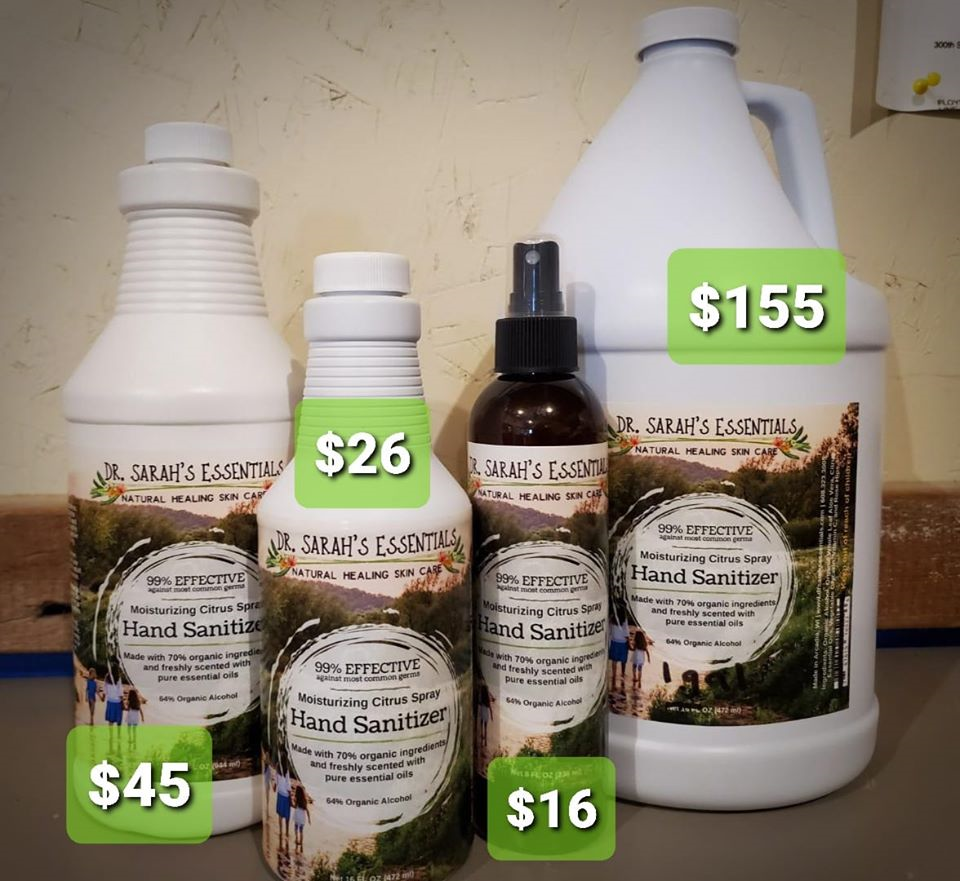 As you are aware, many businesses have had to change a few processes and policies due to COVID-19 (novel coronavirus), and we have had a few unforeseen changes right here in Riceville. If you have stopped by our mill recently to place an order or pickup product, you may have noticed that our office door is now locked to public. We ask for everyone to perform business through the front office window (handling paperwork, and communicating with Douglas). This procedure may help eliminate virus contamination in our office (chairs, counter top, desks, etc.). We need to protect our staff and customers from this threatening virus, while maintaining our feed flow for your demands. We greatly appreciate your cooperation during this time. If you prefer to remain in your vehicle and call our office via cell phone, that is greatly appreciated, and we will promptly load your order for you!We ask for your patience this spring, as we are extremely limited with available staff during this pandemic. Half of our office staff is working from home as much as possible. Our second shift pellet mill operator will be gone for at least a 2 month period serving the Iowa National Guard, as he is hauling medical supplies to hospitals and testing stations. We have also had some staffing changes on first shift. With all this in mind, I ask for your upmost patience and assistance in early order placement as we are still processing similar tons of product as before. I am extremely eager to see our economy and society get back to “normal”, however, I’m afraid it may be a while, and may also be a new kind of a norm.  We have been moving a lot of Dr. Sarah’s hand sanitizers. These sanitizers (now available both liquid or gel) are made from organic alcohol and essential oils. It is important to keep your skin moist during this pandemic, as viruses tend to seek dry, cracked skin to get into your system. This product is an excellent sanitizer and moisturizer. Seeing how popular this is with local customers, we have donated several bottles to our local fire departments and ambulance service for their protection! New products!Dr. Sarah’s Hand Sanitizer – Liquid or Gel:With COVID-19 in mind, this newly released product has been FLYING off the shelf! This liquid spray or gel sanitizer is made from organic alcohol and essential oils. Not only does it have a great smell, but it will keep your hands moist at the same time! Comes in 4 sizes: 8 ounce, 16 ounce, 32 ounce, or 1 gallon. Gel sanitizer is only available in 8 ounce size. Crystal Creek Lice and Mange Wash:New on our shelf: Lice and Mange Wash. To be added to 3 parts of water, and sprayed externally on animals with lice and mange problems. Works well on swine, and is approved for organic use. Redmond’s TM 10 Salt with Garlic:Redmond “Pest Guard” (salt with garlic powder) has been moving well recently. This product should be used for fly control on ruminant animals, and it is OMRI approved! Feed at same rate as regular salt.  New products!Dr. Sarah’s Hand Sanitizer – Liquid or Gel:With COVID-19 in mind, this newly released product has been FLYING off the shelf! This liquid spray or gel sanitizer is made from organic alcohol and essential oils. Not only does it have a great smell, but it will keep your hands moist at the same time! Comes in 4 sizes: 8 ounce, 16 ounce, 32 ounce, or 1 gallon. Gel sanitizer is only available in 8 ounce size. Crystal Creek Lice and Mange Wash:New on our shelf: Lice and Mange Wash. To be added to 3 parts of water, and sprayed externally on animals with lice and mange problems. Works well on swine, and is approved for organic use. Redmond’s TM 10 Salt with Garlic:Redmond “Pest Guard” (salt with garlic powder) has been moving well recently. This product should be used for fly control on ruminant animals, and it is OMRI approved! Feed at same rate as regular salt.  Warehouse offerings!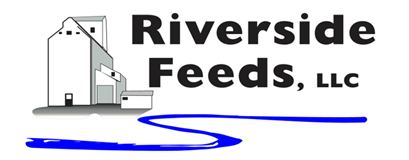 Warehouse offerings!Warehouse offerings!This new section will be dedicated towards product that we have a healthy supply of, or equipment available for sale. This is a limited list, as we will always continue to carry everything listed on the Price List. All items/products are FOB Riceville, IA.This new section will be dedicated towards product that we have a healthy supply of, or equipment available for sale. This is a limited list, as we will always continue to carry everything listed on the Price List. All items/products are FOB Riceville, IA.Smidley Livestock Equipment: single, double, and triple hog drinking bars available in used, refurbished condition. Clipper Cleaner 67D: 5 hp, 3 phase motor, 36 different screens, upgraded to ball trays. Ready to run! Call for more information! 1990 International 9200 Feed Truck with 5 compartments, 15 ton CEI Pacer feed body. 50 hp Jacobson Hammermill with screens and dust cyclone. Call!Organic Steamed Rolled Oats – either 50 pound sacks, or 1600 pound totes, $900 / ton.Non-GMO Soy Pro 40 meal – 2,000 pound totes or bulk, $375 / ton. Non-GMO Rumapro (soy hull pellets) – totes or bulk, $175 / ton. Non-GMO Oat Mill Run Pellets – 50 pound sacks, totes, or bulk. Check Price List. Now back in stock!Non-GMO Pig Starter/Grower, and Non-GMO Hog Grower/Finisher in 50 pound sacks in stock. Retail: Smidley, Crystal Creek, Fertrell, Redmond, Dr. Paul’s, Dr. Sarah’s, Pyganic, Apple Cider Vinegar – For humans and animals!Full Warehouse selection of vitamins, minerals, and ingredients!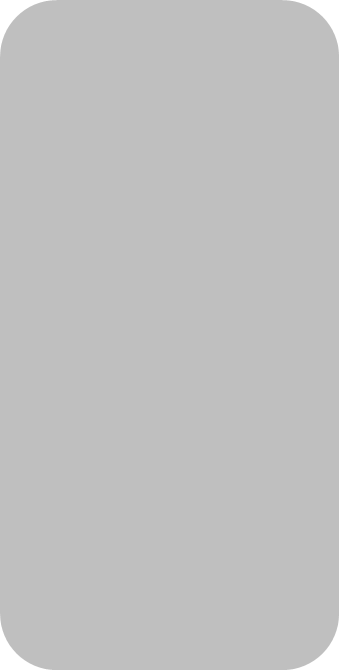 